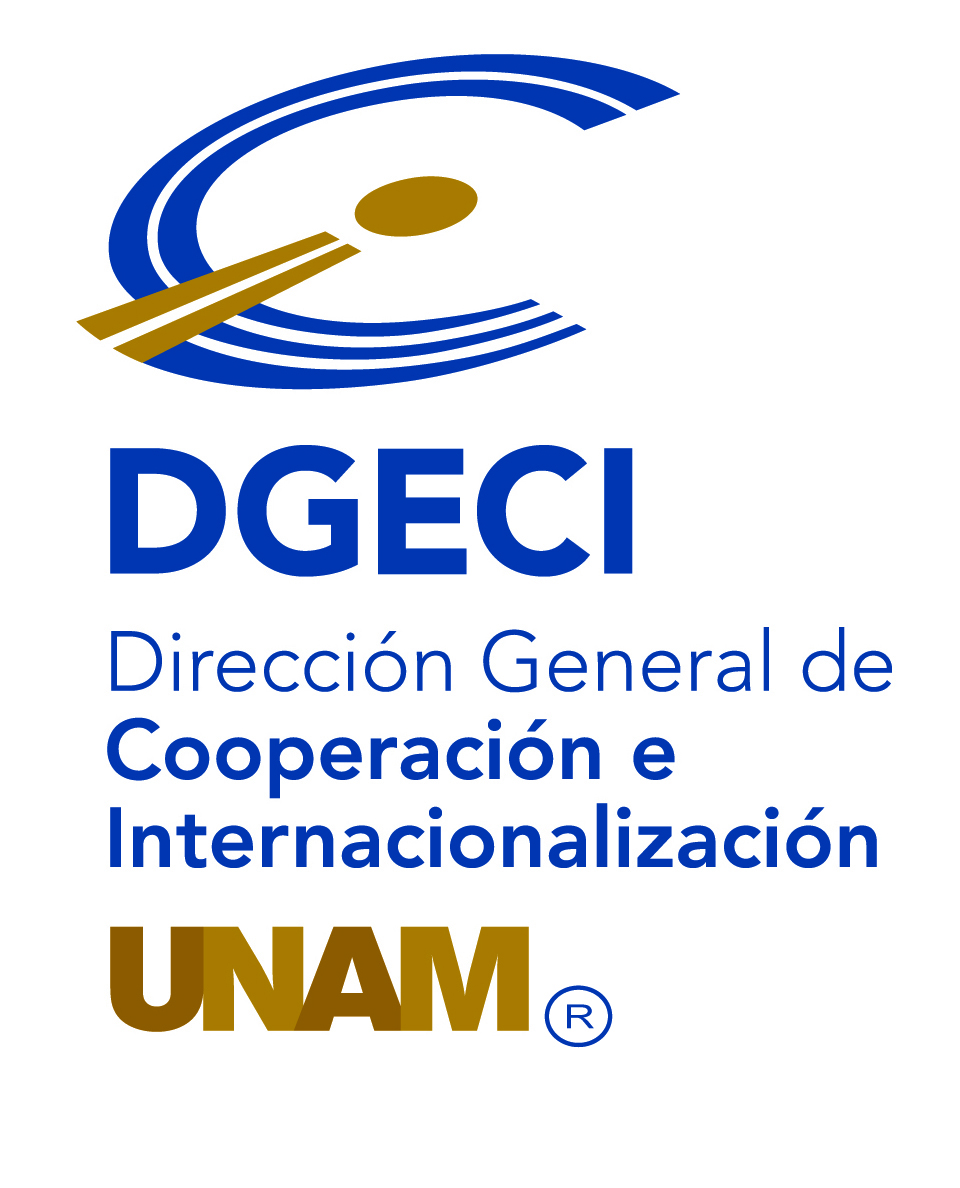 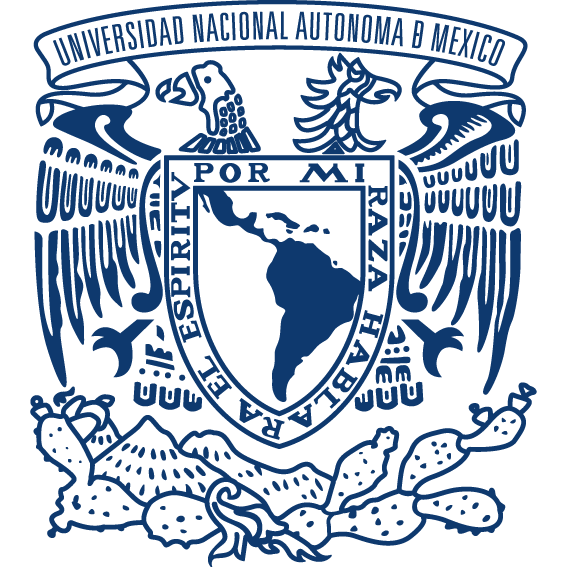 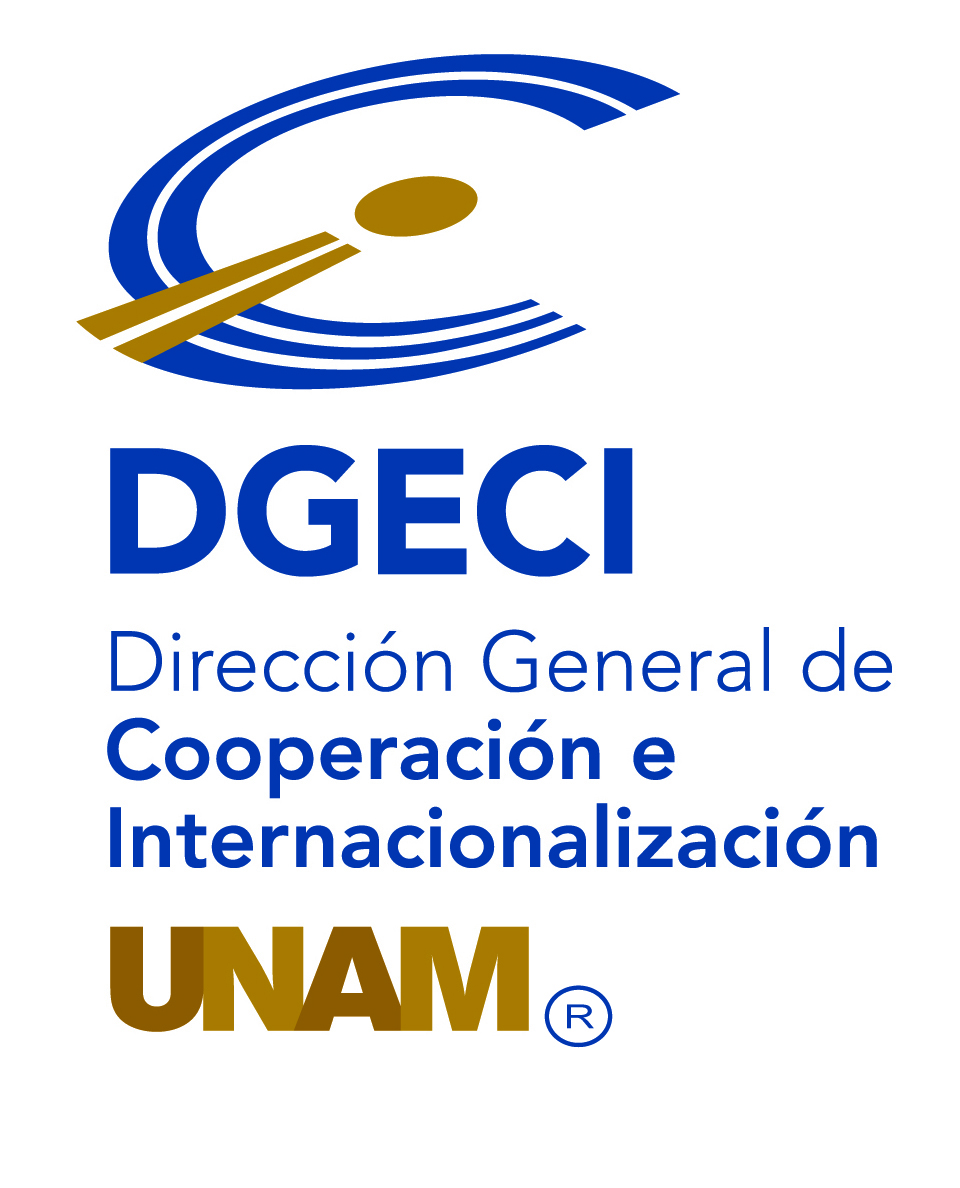 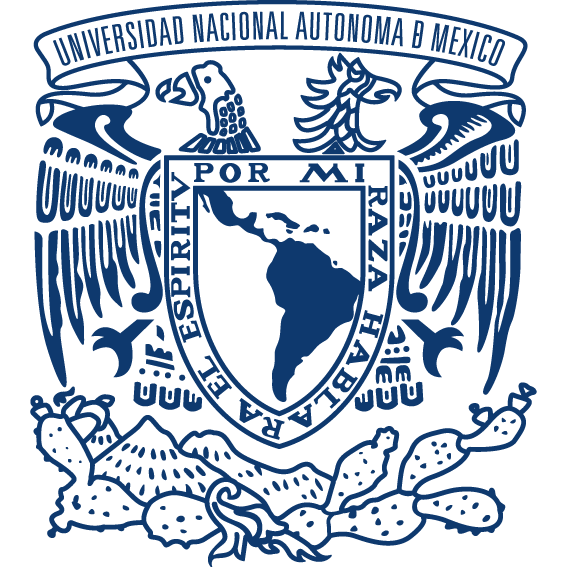 Datos del aspiranteCARTA DE MOTIVOSNombre completoNúmero de cuentaEntidad, Escuela, FacultadCarrera y semestre que cursaFecha y FirmaFavor de redactar en un máximo de 300 palabras, las razones de mayor peso que justifiquen las razones de mayor peso que justifiquen su participación para realizar una estancia de movilidad semestral en el extranjero. Se considerarán argumentos que respalden:Experiencias que demuestren la adquisición de habilidades socioemocionales necesarias para su desarrollo profesional en el ámbito internacional. Referencias sobre condiciones de vulnerabilidad socioeconómica.Calidad del desempeño técnico y académico adquirido.Impacto posible de las materias curriculares seleccionadas.Razón que justifique su selección de universidades.